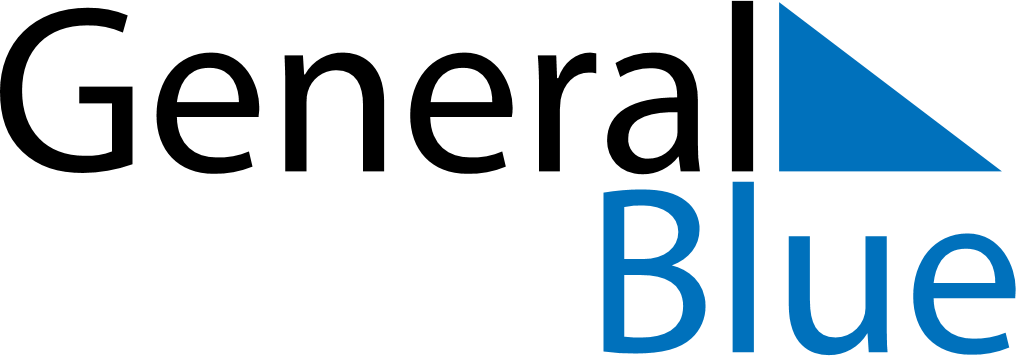 Weekly Meal Tracker June 11, 2023 - June 17, 2023Weekly Meal Tracker June 11, 2023 - June 17, 2023Weekly Meal Tracker June 11, 2023 - June 17, 2023Weekly Meal Tracker June 11, 2023 - June 17, 2023Weekly Meal Tracker June 11, 2023 - June 17, 2023Weekly Meal Tracker June 11, 2023 - June 17, 2023SundayJun 11MondayJun 12MondayJun 12TuesdayJun 13WednesdayJun 14ThursdayJun 15FridayJun 16SaturdayJun 17BreakfastLunchDinner